Details of the disciplineThe program of disciplineDescription of the discipline, its purpose, subject of study and learning outcomesThe discipline "Environmental Law" is a theoretical and practical basis for a set of knowledge and skills that form the profile of a specialist in the field of economic and legal relations.The purpose of the discipline is to study and master scientific and practical legal knowledge of environmental law, legal regulation of environmental relations, development of legal analysis skills, generalization, solution and forecasting of various legal situations, application of acquired knowledge in practice and ensuring the rule of law and interests. relevant entities.	In accordance with the requirements of the OPP, the purpose of the discipline is to form students' abilities:- ability to apply knowledge in practical situations (LC-2);- the desire to preserve the environment (ZK-15);- ability to apply knowledge of tasks, principles and doctrines of national law, as well as the content of legal institutions, at least in such areas of law as: constitutional law, administrative law and administrative procedural law, civil and civil procedural law, criminal and criminal procedural law (FC- 7);-ability to understand the peculiarities of the implementation and application of substantive and procedural law (FC-7);- ability to determine appropriate and acceptable for legal analysis facts (FC-11);- ability to analyze legal problems, form and substantiate legal positions (FC-12);- ability to critically and systematically analyze legal phenomena and apply the acquired knowledge in professional activities (FC-13);- ability to advise on legal issues, in particular, possible ways to protect the rights and interests of clients, in accordance with the requirements of professional ethics, proper compliance with the rules on non-disclosure of personal data and confidential information (FC-14);- ability to independently prepare draft law enforcement acts (FC-15);	The task of the discipline is to provide program learning outcomes with the relevant components of the educational program:- formulate their own sound judgments based on the analysis of a known problem (4);- give a brief opinion on certain factual circumstances (data) with sufficient justification (5);- evaluate the disadvantages and advantages of arguments, analyzing the known problem (6);- apply the acquired knowledge in different legal situations, highlight legally significant facts and form sound legal conclusions (25);- provide advice on possible ways to protect the rights and interests of clients in various legal situations (27).Prerequisites and post-requisites of the discipline (place in the structural and logical scheme of education according to the relevant educational program) 	To study the discipline, it is desirable for a student to have the skills to use a text editor on a computer, skills to work with electronic databases of legislation.The discipline "Environmental Law" is in some connection with the disciplines of the cycle of humanitarian and social training, which are studied before the study of "Environmental Law": "Theory of State and Law", "Constitutional Law of Ukraine", "Administrative Law of Ukraine" and a number of disciplines which are studied after studying "Environmental Law": "Land Law", "Agrarian Law", etc.The content of the disciplineTraining materials and resourcesBasic:Ecological law of Ukraine: synopsis of lectures in schemes (general and special parts): textbook / G.I. Balyuk; Ministry of Education and Science of Ukraine, Taras Shevchenko National University of Kyiv. View. 2nd, reworked. and add. Chernivtsi, 2020. 204 p.Ecological and land law of Ukraine: test tasks: educational and methodical manual / N.V. Wojciechowski, R.O. Гаврилюк, І.В. Sausages, K.A. Kozmulyak [and 4 others]; edited by R. Gavrilyuk; Ministry of Education and Science of Ukraine, Yuriy Fedkovych Chernivtsi National University. Chernivtsi, 2020. 279 p. Ecological law of Ukraine: textbook / author's team: Natalia Stepanovna Gavrish, Maryna Mykhailivna Zaveryukha, Lyudmyla Anatoliivna Kanivets, Ilya Ivanovych Karakash [and 5 others]; edited by II Karakasha, TE Kharitonova, AI Cheremnova; Ministry of Education and Science of Ukraine, National University "Odessa Law Academy". Odessa, 2018. 383 p.Legal responsibility for environmental offenses: a textbook / I.G. Shvydchenko [etc.]; Ministry of Education and Science of Ukraine, Odessa State Ecological University. Kharkiv, 2017. 144 p.Ecological law: a textbook / [G.V. Anisimova and others]; edited by AP Hetman; Ministry of Education and Science of Ukraine, Yaroslav the Wise National University of Law. Kharkiv, 2017. 431 p.Policy and controlStudying the subject of "Environmental Law" the student must: know: 1) at the conceptual level of theoretical and doctrinal provisions of the theory of environmental law 2) at the fundamental level: the history of formation and development of environmental legislation; paradigm and methodology of environmental law. 3) at the practical and creative level: methods of solving practical problems in environmental law. 5 - be able to:1) at the reproductive level: to reproduce the basic concepts and structures of environmental law; solve tests and perform individual tasks; 2) algorithmic level: to apply general and special algorithms of analysis of institutes of ecological law, to work independently with normative-legal acts; 3) at the heuristic level: to analyze the provisions and institutions of environmental law; use the data of the science of environmental law to solve professional problems, to master the basic skills of practical use of environmental legislation; 4) at the creative level: exhaustively, logically and creatively present information orally and in writing; thoroughly express and discuss, while linking the theoretical material on environmental law.Evaluation system	The student's rating in the discipline consists of points obtained for: answers or additions at seminars, solving test tasks or practical situations in the process of discussion at seminars, writing a module test.	The student will receive the highest rating if he actively participates in seminars, mostly provides complete and reasoned answers, logically presents them, expresses his own position on debatable issues, states the position clearly and logically, justifies it properly.	Missed classes, inaccuracies, incompleteness, errors in answers, violations of established requirements and logic of teaching cause a decrease in student ratings.	In order to prepare well for the seminar, the student should study the lecture material and other sources that more widely reveal the issues mentioned for the seminar. The student can get acquainted with the topics of lectures and questions submitted to the seminar in the work program of the discipline (syllabus) which is located in the "Campus".	The teacher evaluates the student's work in each practical lesson, but the specific total number of points for work in practical lessons is set by the teacher during the first and second stages of intermediate certification - according to the University schedule. All the results of the work are brought to the student at the seminar and are entered in the "Campus", where the student can see and check them through the personal account.	More specific criteria for assessing student learning outcomes are set out in the RSO provision on the subject, which is an annex to the Work Program.	In case of disagreement of the student with the assessment of his work by the teacher, the student may appeal this assessment by submitting a complaint to the teacher no later than the next day after acquainting the student with the grade given by the teacher. The complaint will be considered according to the procedures established by the university.System of rating (weight) points and evaluation criteria                                                                                                                                                     Table 8.1The completed type of educational work is credited to the student if he received a positive grade for it on a national scale (Table 8.2).Table 8.2Correspondence of rating assessments for certain types of educational workin points on national scaleThe sum of weight points of control measures during the semester is: RD = 100 points.The sum of points is transferred to the credit assessment according to the table.Work program of the discipline (syllabus):Compiled by Associate Professor of Information, Economic and Administrative Law, Ph.D., Associate Professor, Korneev Yuri ValentinovichApproved by the Department of Information, Economic and Administrative Law(Minutes № ___ of ____________)Approved by the Methodical Council of the University (protocol № __ from _____________)Igor Sikorsky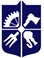              Kyiv Polytechnic InstituteEmblem ofdepartments (if available)Department of Economic and Administrative LawEnvironmental lawWork program of the discipline (Syllabus)Environmental lawWork program of the discipline (Syllabus)Environmental lawWork program of the discipline (Syllabus)Level of higher educationFirst (bachelor) Branch of knowledge08 LawSpecialty081 LawEducational programRightDiscipline statusrequiredForm of studyocularYear of preparation, semester2nd year, spring semesterThe scope of discipline120 hours, 4 credits of ECTSSemester control / control measuresTestLessons schedulehttp://rozklad.kpi.ua/Language of instructionUkrainian Information about the course leader / teachersLecturer: Candidate of Law, Associate Professor, Korneev Yuriy Valentinovych, Korneev310@gmail.com. 068-355-43-02 (Viber) (Telegram)Practical / Seminar: Ph.D., Associate Professor, Korneev Yuri Valentinovich, Korneev310@gmail.com. 068-355-43-02 (Viber) (Telegram)Course placement№Name of topicNumber of HoursNumber of HoursNumber of HoursNumber of Hours№Name of topicLecturePractical SRSTotal 1 Topic 1.1. The concept, subject and methods of environmental law22372 Topic 1.2. System, principles and sources of environmental22373 Topic 1.3. Environmental rights and responsibilities of citizens22374  Topic 1.4. Ownership of natural resources22375 Topic 1.5. Public administration in the field of environmental relations.42396Topic 2.1. Legal regulation of land use and protection 4 4 4 127 Topic 2.2. Legal regulation of subsoil use and protection443118 Topic 2.3. Legal regulation of water use and protection22379  Topic 2.4. Legal regulation of forest use and protection243910  Topic 2.5. Legal regulation of use and protection of resort, medical and health zones4241011Topic 2.6. Legal protection of atmospheric air223712 Topic 2.7. Legal regime of ecological emergency zones and guarantees of the rights of victims4441213Topic 2.8.Legal liability in the field of ecology2237Modular control work123Together under section 224252978Test145Total:Total:363648120Type of educational workMax number of pointsWork on seminars ( 7 х 12)84Modular control work15Total per module № 1100Total for the discipline100Rating in points Rating in points Rating in points Rating in points Score on a national scaleEvaluation criterionWork on seminar (practical) classes ExecutionModular control workTotal amountfull execution80-84 15-1695-100PerfectlyExecution is complete, but there are undisclosed aspects72- 8013-1485-94Very goodperformance is incomplete64-7211-1275-84Fineperformance is satisfactory57-648-1065-74Satisfactorilysufficient performance55-57 5-760-64Enoughperformance is insufficient>55>5 > 60UnsatisfactorilyNot prepared000Not allowedRating points, RDAssessment on a university scale95 ≤ RD ≤ 100Perfectly85 ≤ RD ≤ 94Very good75 ≤ RD ≤ 84Fine65 ≤ RD ≤ 74Satisfactorily60 ≤ RD ≤ 64EnoughRD< 60UnsatisfactorilyFailure to comply with the conditions of admission to the semester controlNot allowed